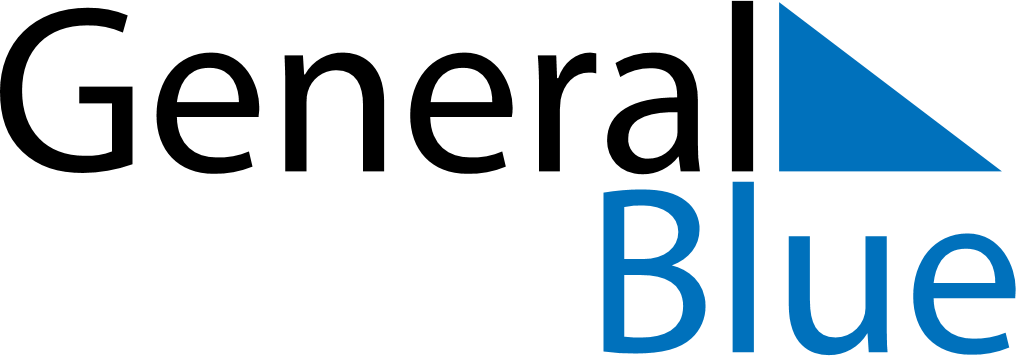 July 2024July 2024July 2024July 2024July 2024July 2024PeruPeruPeruPeruPeruPeruMondayTuesdayWednesdayThursdayFridaySaturdaySunday12345678910111213141516171819202122232425262728Independence Day293031Independence DayNOTES